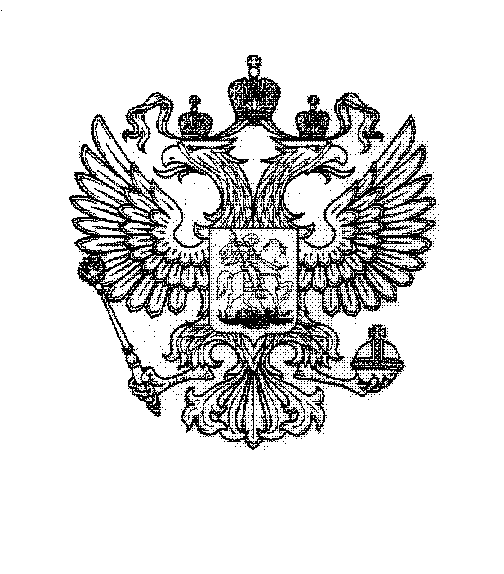 ГЛАВА  АДМИНИСТРАЦИИ  ГОРОДА  БАЙКОНУР П О С Т А Н О В Л Е Н И Е31 октября 2023 г.                                                                                              № 418Об утверждении тарифов                               на социальные услуги по видам социальных услуг, предоставляемых поставщиками социальных услуг города Байконур, на 2024 год На основании Соглашения между Российской Федерацией и Республикой Казахстан о статусе города Байконур, порядке формирования и статусе его органов исполнительной власти города Байконур от 23 декабря 1995 г., Соглашения между Правительством Российской Федерации и Правительством Республики Казахстан 
о социальных гарантиях граждан Российской Федерации и Республики Казахстан, проживающих и/или работающих на комплексе «Байконур» от 12 октября 1998 г., 
в соответствии с Порядком утверждения тарифов на социальные услуги на основании подушевых нормативов финансирования социальных услуг, утвержденным постановлением Главы администрации города Байконур от 08 апреля 2015 г. № 75 
«Об утверждении Порядка утверждения тарифов на социальные услуги на основании подушевых нормативов финансирования социальных услуг» (с изменениями),ПОСТАНОВЛЯЮ:Утвердить прилагаемые к настоящему постановлению тарифы на социальные услуги по видам социальных услуг, предоставляемых поставщиками социальных услуг города Байконур, на 2024 год.Аппарату Главы администрации города Байконур в установленные сроки организовать опубликование настоящего постановления в газете «Байконур» 
и на официальном сайте администрации города Байконур www.baikonuradm.ru.3. Контроль за исполнением настоящего постановления возложить 
на заместителя Главы администрации, отвечающего за вопросы социальной сферы 
в городе Байконур.И.о. Главы администрации 		           	                                   Н.П. Адесев